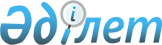 2023 - 2025 жылдарға арналған Аққайың ауданының бюджетін бекіту туралыСолтүстік Қазақстан облысы Аққайың ауданы мәслихатының 2022 жылғы 23 желтоқсандағы № 24-1 шешімі
      Ескерту. 01.01.2023 бастап қолданысқа енгізіледі - осы шешімнің 12-тармағымен.
      Қазақстан Республикасының Бюджет кодексінің 9-бабы 2-тармағына, 75-бабына, Қазақстан Республикасының "Қазақстан Республикасындағы жергілікті мемлекеттік басқару және өзін-өзі басқару туралы" Заңының 6-бабы 1-тармағының 1) тармақшасына сәйкес, Солтүстік Қазақстан облысы Аққайың ауданының мәслихаты ШЕШТІ:
      1. 2023-2025 жылдарға арналған Аққайың ауданының бюджеті осы шешімге тиісінше 1, 2 және 3-қосымшаларға сәйкес, оның ішінде 2023 жылға мынадай көлемдерде бекітілсін:
      1)кірістер – 3555986,3 мың теңге:
      салықтық түсімдер – 959736,4 мың теңге;
      салықтық емес түсімдер - 8222 мың теңге;
      негізгі капиталды сатудан түсетін түсімдер – 25390 мың теңге;
      трансферттер түсімі – 2562637,9 мың теңге;
      2) шығындар – 3972492,4 мың теңге;
      3) таза бюджеттік кредиттеу – 23416,5 мың теңге:
      бюджеттік кредиттер – 53627,5 мың теңге;
      бюджеттік кредиттерді өтеу – 30211 мың теңге;
      4) қаржы активтерімен операциялар бойынша сальдо - 0 мың теңге:
      қаржы активтерін сатып алу - 0 мың теңге;
      мемлекеттің қаржы активтерін сатудан түсетін түсімдер - 0 мың теңге;
      5) бюджет тапшылығы (профициті) - - 439922,6 мың теңге;
      5-1) бюджеттің мұнайға қатысты емес тапшылығы (профициті) - 0 мың теңге;
      6) бюджет тапшылығын қаржыландыру (профицитін пайдалану) – 439922,6 мың теңге:
      қарыздар түсімі –53627,5 мың теңге;
      қарыздарды өтеу – 30211 мың теңге;
      бюджет қаражатының пайдаланылатын қалдықтары – 416506,1 мың теңге.
      Ескерту. 1-тармақ жаңа редакцияда - Солтүстік Қазақстан облысы Аққайың ауданы мәслихатының 20.04.2023 № 2-1 (01.01.2023 бастап қолданысқа енгізіледі) ; 03.08.2023 № 6-1 (01.01.2023 бастап қолданысқа енгізіледі); 14.12.2023 № 11-1 (01.01.2023 бастап қолданысқа енгізіледі) шешімдерімен.


      2. 2023 жылға арналған аудан бюджетінің кірістері Қазақстан Республикасының Бюджет кодексіне сәйкес келесі салықтық түсімдер есебінен қалыптастырылатыны белгіленсін:
      1) аудандық маңызы бар қаланың, ауылдың, кенттің аумағында мемлекеттік кіріс органында тіркеу есебіне қою кезінде мәлімделген:
      дара кәсіпкер, жекеше нотариус, жеке сот орындаушысы, адвокат, кәсіпқой медиатор үшін – тұрған жері;
      қалған жеке тұлғалар үшін – тұрғылықты жері орналасқан жеке тұлғалар дербес салық салуға жататын кірістер бойынша жеке табыс салығын қоспағанда, облыстық мәслихат белгілеген кірістерді бөлу нормативтері бойынша жеке табыс салығы;
      2) Қазақстан Республикасының заңдарына сәйкес бірыңғай жиынтық төлемді төлеген жеке тұлғалардан облыстық мәслихат белгілеген кірістерді бөлу нормативтері бойынша алынатын жеке табыс салығы;
      3) бюджеттi атқару жөнiндегi орталық уәкілетті органмен бірлесіп мемлекеттiк жоспарлау жөнiндегi орталық уәкілетті орган бекітетін тізбе бойынша ірі кәсіпкерлік субъектілерінен түсетін түсімдерді және мұнай секторы ұйымдарынан түсетін түсімдерді қоспағанда, келіп түскен салықтық аударымдардың кемінде елу пайызы мөлшерінде облыстық мәслихат белгілеген кірістерді бөлу нормативтері бойынша корпоративтік табыс салығы;
      4) облыстық мәслихат белгілеген кірістерді бөлу нормативтері бойынша әлеуметтік салық;
      5) аудандық маңызы бар қаланың, ауылдың, кенттің, ауылдық округтің аумағындағы осы салықты салу объектілері бойынша жеке тұлғалардың мүлкіне салынатын салықты қоспағанда, жеке және заңды тұлғалардың, дара кәсіпкерлердің мүлкіне салынатын салық;
      6) аудандық маңызы бар қаланың, ауылдың, кенттің аумағындағы жер учаскелеріне жеке және заңды тұлғалардан алынатын, елдi мекендер жерлерiне салынатын жер салығын қоспағанда, жер салығы;
      7) мыналардан:
      тұрғылықты жері аудандық маңызы бар қаланың, ауылдың, кенттің аумағындағы жеке тұлғалардан;
      өздерінің құрылтай құжаттарында көрсетілетін тұрған жері аудандық маңызы бар қаланың, ауылдың, кенттің аумағында орналасқан заңды тұлғалардан алынатын көлік құралдары салығын қоспағанда, көлік құралдары салығы;
      8) тіркелген салық;
      9) мыналарға:
      Қазақстан Республикасының аумағында өндірілген спирттің барлық түріне;
      Қазақстан Республикасының аумағында өндірілген алкоголь өніміне;
      Қазақстан Республикасының аумағында өндірілген құрамындағы этил спиртінің көлемі 0,5 пайыздан аспайтын сыраға;
      Қазақстан Республикасының аумағында өндірілген темекі бұйымдарына;
      Қазақстан Республикасының аумағында жасалған жеңіл автомобильдерге (мүгедектігі бар адамдар үшін арнайы арналған қолмен басқарылатын немесе қолмен басқаруға бейімделген автомобильдерден басқа);
      бензинге (авиациялық бензинді қоспағанда) және дизель отынына акциздер;
      10) аудандық маңызы бар қала, ауыл, кент аумағындағы жер учаскелерін қоспағанда, жер учаскелерін пайдаланғаны үшін төлемақы;
      11) қызметтің жекелеген түрлерімен айналысу құқығы үшін лицензиялық алым (жекелеген қызмет түрлерімен айналысуға арналған лицензияларды бергені үшін алым);
      12) қызметтің жекелеген түрлерiмен айналысуға лицензияларды пайдаланғаны үшін төлемақы;
      13) коммерциялық ұйымдарды қоспағанда, заңды тұлғаларды, олардың филиалдары мен өкілдіктерін мемлекеттік (есептік) тіркегені, сондай-ақ оларды қайта тіркегені үшін алым;
      14) көлік құралдарын мемлекеттік тіркегені, сондай-ақ оларды қайта тіркегені үшін алым;
      15) жылжымалы мүлік кепілін және кеменің немесе жасалып жатқан кеменің ипотекасын мемлекеттік тіркегені үшін алым;
      16) сыртқы (көрнекі) жарнаманы облыстық маңызы бар қаладағы үй-жайлардың шегінен тыс ашық кеңістікте, облыстық маңызы бар қаланың аумағы арқылы өтетін жалпыға ортақ пайдаланылатын автомобиль жолдарының бөлінген белдеуінде орналастырғаны үшін төлемақы;
      17) республикалық бюджет есебіне жазылатын консулдық алымнан және мемлекеттік баждардан басқа, мемлекеттік баж.
      Ескерту. 2-тармаққа өзгеріс енгізілді - Солтүстік Қазақстан облысы Аққайың ауданы мәслихатының 03.08.2023 № 6-1 (01.01.2023 бастап қолданысқа енгізіледі) шешімімен.


      3. Аудан бюджетінің кірістері мына салықтық емес түсімдер есебінен қалыптастырылатыны белгіленсін:
      1) коммуналдық меншіктен түсетін кірістер:
      аудан (облыстық маңызы бар қала) әкімдігінің шешімі бойынша құрылған коммуналдық мемлекеттік кәсіпорындардың таза кірісі бөлігінің түсімдері;
      ауданның (облыстық маңызы бар қаланың) коммуналдық меншігіндегі акциялардың мемлекеттік пакеттеріне дивидендтер;
      ауданның (облыстық маңызы бар қаланың) коммуналдық меншігіндегі заңды тұлғаларға қатысу үлестеріне кірістер;
      аудандық маңызы бар қала, ауыл, кент, ауылдық округ әкімдерінің басқаруындағы, ауданның (облыстық маңызы бар қаланың) коммуналдық меншігінің мүлкін жалға беруден түсетін кірістерді қоспағанда, ауданның (облыстық маңызы бар қаланың) коммуналдық меншігінің мүлкін жалға беруден түсетін кірістер;
      аудандық (облыстық маңызы бар қала) бюджеттен берілген кредиттер бойынша сыйақылар;
      ауданның (облыстық маңызы бар қаланың) коммуналдық меншігінен түсетін басқа да кірістер;
      2) аудандық (облыстық маңызы бар қала) бюджеттен қаржыландырылатын мемлекеттік мекемелердің тауарларды (жұмыстарды, көрсетілетін қызметтерді) өткізуінен түсетін түсімдер;
      3) аудандық (облыстық маңызы бар қала) бюджеттен қаржыландырылатын мемлекеттік мекемелер ұйымдастыратын мемлекеттік сатып алуды өткізуден түсетін ақша түсімдері;
      4) аудандық маңызы бар қалалардың, ауылдардың, кенттердің, ауылдық округтердің әкімдері салатын айыппұлдарды қоспағанда, аудандық (облыстық маңызы бар қала) бюджеттен қаржыландырылатын мемлекеттік мекемелер салатын айыппұлдар, өсімпұлдар, санкциялар, өндіріп алулар;
      5) облыстық мәслихат белгілеген кірістерді бөлу нормативтері бойынша өңірдің әлеуметтік-экономикалық дамуына және оның инфрақұрылымын дамытуға жер қойнауын пайдаланушылардың аударымдары;
      6) шетелдіктер үшін туристік жарналар;
      7) аудандық (облыстық маңызы бар қала) бюджетке түсетін басқа да салықтық емес түсімдер.
      4. Аудан бюджетінің кірісі мынадай негізгі капиталды сатудан түсетін түсімдер есебінен қалыптастырылатыны белгіленсін:
      1) аудандық (облыстық маңызы бар қала) бюджеттен қаржыландырылатын, мемлекеттік мекемелерге бекітіп берілген мемлекеттік мүлікті сатудан түсетін ақша;
      2) ауыл шаруашылығы мақсатындағы немесе аудандық маңызы бар қала, ауыл, кент аумағындағы жер учаскелерін сатудан түсетін түсімдерді қоспағанда, жер учаскелерін сатудан түсетін түсімдер;
      3) аудандық маңызы бар қала, ауыл, кент аумағындағы жер учаскелерін қоспағанда, жер учаскелерін жалға беру құқығын сатқаны үшін төлемақы.
      5. Облыстық бюджеттен аудан бюджетіне берілетін бюджеттік субвенция 1425691 мың теңге сомасында белгіленсін.
      6. Аудандық (облыстық маңызы бар қала) бюджеттен берілген кредиттерді өтеуден, ауданның (облыстық маңызы бар қаланың) коммуналдық меншігіндегі мемлекеттің қаржы активтерін сатудан, ауданның (облыстық маңызы бар қаланың) жергілікті атқарушы органының қарыздарын өтеуден түсетін түсімдер аудандық (облыстық маңызы бар қала) бюджеттің есебіне жатқызылады.
      7. 4-қосымшаға сәйкес бюджеттің төртінші деңгейіне 531688 мың теңге сомасында бюджеттік субвенция белгіленсін.
      8. Аудандық бюджеттен ағымдағы нысаналы трансферттер бюджеттің төртінші деңгейіне ескерілсін.
      Көрсетілген ағымдағы нысаналы трансферттерді бөлу Солтүстік Қазақстан облысы Аққайың ауданы әкімдігінің "2023-2025 жылдарға арналған Аққайың ауданының бюджетін бекіту туралы" Аққайың ауданы мәслихатының шешімін іске асыру туралы" қаулысымен айқындалады.
      9. 2023 жылға арналған аудан бюджетінде республикалық және облыстық бюджеттен нысаналы трансферттер түсімі ескерілсін.
      Көрсетілген нысаналы трансферттерді бөлу Солтүстік Қазақстан облысы Аққайың ауданы әкімдігінің "2023-2025 жылдарға арналған Аққайың ауданының бюджетін бекіту туралы" Аққайың ауданы мәслихатының шешімін іске асыру туралы" қаулысымен айқындалады.
      10. 2023 жылға арналған Аққайың ауданының жергілікті атқарушы органның резерві 31702 мың теңге сомасында бекітілсін.
      Ескерту. 10-тармақ жаңа редакцияда - Солтүстік Қазақстан облысы Аққайың ауданы мәслихатының 20.04.2023 № 2-1 (01.01.2023 бастап қолданысқа енгізіледі); 14.12.2023 № 11-1 (01.01.2023 бастап қолданысқа енгізіледі) шешімдерімен.


      10-1. 5-қосымшаға сәйкес аудан бюджетінде қаржылық жылдың басында қалыптасқан бюджет қаражатының бос қалдықтары және 2022 жылы пайдаланылмаған (түгел пайдаланылмаған) облыстық және республикалық бюджеттен, оның ішінде Қазақстан Республикасының Ұлттық қорынан берілген нысаналы трансферттер есебінен шығыстары көзделсін.
      Ескерту. Шешім 10-1-тармақпен толықтырылды - Солтүстік Қазақстан облысы Аққайың ауданы мәслихатының 20.04.2023 № 2-1 (01.01.2023 бастап қолданысқа енгізіледі) шешімімен.


      11. Азаматтық қызметші болып табылатын және ауылдық елді мекендерде жұмыс істейтін әлеуметтік қамсыздандыру және мәдениет саласындағы мамандарға, сондай-ақ жергілікті бюджеттерден қаржыландырылатын мемлекеттік ұйымдарда жұмыс істейтін аталған мамандарға қызметтің осы түрлерімен қалалық жағдайда айналысатын мамандардың мөлшерлемелерімен салыстырғанда жиырма бес пайызға жоғарылатылған айлықақылар мен тарифтік мөлшерлемелер қарастырылсын.
      12. Осы шешім 2023 жылдың 1 қаңтарынан бастап қолданысқа енгізіледі. 2023 жылға арналған Аққайың ауданының бюджеті
      Ескерту. 1-қосымша жаңа редакцияда - Солтүстік Қазақстан облысы Аққайың ауданы мәслихатының 20.04.2023 № 2-1 (01.01.2023 бастап қолданысқа енгізіледі); 03.08.2023 № 6-1 (01.01.2023 бастап қолданысқа енгізіледі); 14.12.2023 № 11-1 (01.01.2023 бастап қолданысқа енгізіледі) шешімдерімен. 2024 жылға арналған Аққайың ауданының бюджеті 2025 жылға арналған Аққайың ауданының бюджеті Бюджеттік субвенция Аудан бюджетінде қаржылық жылдың басында қалыптасқан бюджет қаражатының бос қалдықтары және 2022 жылы пайдаланылмаған (түгел пайдаланылмаған) облыстық және республикалық бюджеттен, оның ішінде Қазақстан Республикасының Ұлттық қорынан берілген нысаналы трансферттер есебінен шығыстары
      Ескерту. Шешім 5-қосымшамен толықтырылды - Солтүстік Қазақстан облысы Аққайың ауданы маслихатының 20.04.2023 № 2-1 (01.01.2023 бастап қолданысқа енгізіледі) ; 03.08.2023 № 6-1 (01.01.2023 бастап қолданысқа енгізіледі) шешімдерімен.
					© 2012. Қазақстан Республикасы Әділет министрлігінің «Қазақстан Республикасының Заңнама және құқықтық ақпарат институты» ШЖҚ РМК
				
      Солтүстік Қазақстан облысы Аққайың ауданымәслихатының хатшысы 

Е. Жакенов
Солтүстік Қазақстан облысы Аққайың ауданы мәслихатының2022 жылғы 23 желтоқсандағы№ 24-1 шешіміне1-қосымша
Санаты
Сыныбы
Кіші сыныбы
Атауы
Атауы
Сомасы,
мың теңге
1) Кірістер
1) Кірістер
3555986,3
1
Салықтық түсімдер
Салықтық түсімдер
959736,4
01
Табыс салығы 
Табыс салығы 
150781
1
Корпоративтік табыс салығы
Корпоративтік табыс салығы
150781
03
Әлеуметтік салық 
Әлеуметтік салық 
450040,8
1
Әлеуметтік салық 
Әлеуметтік салық 
450040,8
04
Меншiкке салынатын салықтар
Меншiкке салынатын салықтар
279523,6
1
Мүлiкке салынатын салықтар
Мүлiкке салынатын салықтар
279523,6
05
Тауарларға, жұмыстарға және қызметтерге салынатын iшкi салықтар
Тауарларға, жұмыстарға және қызметтерге салынатын iшкi салықтар
69190
2
Акциздер
Акциздер
2393
3
Табиғи және басқа да ресурстарды пайдаланғаны үшiн түсетiн түсiмдер
Табиғи және басқа да ресурстарды пайдаланғаны үшiн түсетiн түсiмдер
59764
4
Кәсiпкерлiк және кәсiби қызметті жүргізгені үшiн алынатын алымдар
Кәсiпкерлiк және кәсiби қызметті жүргізгені үшiн алынатын алымдар
7033
08
Заңдық маңызы бар әрекеттерді жасағаны және (немесе) оған уәкілеттігі бар мемлекеттік органдар немесе лауазымды адамдар құжаттар бергені үшін алынатын міндетті төлемдер
Заңдық маңызы бар әрекеттерді жасағаны және (немесе) оған уәкілеттігі бар мемлекеттік органдар немесе лауазымды адамдар құжаттар бергені үшін алынатын міндетті төлемдер
10201
1
Мемлекеттік баж 
Мемлекеттік баж 
10201
2
Салықтық емес түсiмдер
Салықтық емес түсiмдер
8222
01
Мемлекеттік меншіктен түсетін кірістер
Мемлекеттік меншіктен түсетін кірістер
2274
5
Мемлекет меншігіндегі мүлікті жалға беруден түсетін кірістер
Мемлекет меншігіндегі мүлікті жалға беруден түсетін кірістер
2245
7
Мемлекеттік бюджеттен берілген кредиттер бойынша сыйақылар
Мемлекеттік бюджеттен берілген кредиттер бойынша сыйақылар
29
06
Басқа да салықтық емес түсiмдер
Басқа да салықтық емес түсiмдер
5948
1
Басқа да салықтық емес түсiмдер
Басқа да салықтық емес түсiмдер
5948
3
Негізгі капиталды сатудан түсетін түсімдер
Негізгі капиталды сатудан түсетін түсімдер
25390
03
Жердi және материалдық емес активтердi сату
Жердi және материалдық емес активтердi сату
25390
1
Жерді сату
Жерді сату
25390
4
Трансферттердің түсімдері
Трансферттердің түсімдері
2562637,9
01
Төмен тұрған мемлекеттiк басқару органдарынан трансферттер 
Төмен тұрған мемлекеттiк басқару органдарынан трансферттер 
19,6
3
Аудандық маңызы бар қалалардың, ауылдардың, кенттердің, ауылдық округтардың бюджеттерінен трансферттер
Аудандық маңызы бар қалалардың, ауылдардың, кенттердің, ауылдық округтардың бюджеттерінен трансферттер
19,6
02
Мемлекеттiк басқарудың жоғары тұрған органдарынан түсетiн трансферттер
Мемлекеттiк басқарудың жоғары тұрған органдарынан түсетiн трансферттер
2562618,3
2
Облыстық бюджеттен түсетiн трансферттер
Облыстық бюджеттен түсетiн трансферттер
2562618,3
Функцио-налдық топ
Кіші функция
Бюджеттік бағдарла-малардың әкімшісі
Бағдар-лама
Атауы
Сомасы,
мың теңге
2) Шығындар
3972492,4
01
Жалпы сипаттағы мемлекеттiк қызметтер
742442,4
1
Мемлекеттiк басқарудың жалпы функцияларын орындайтын өкiлдi, атқарушы және басқа органдар
292651,7
112
Аудан (облыстық маңызы бар қала) мәслихатының аппараты
60363,2
001
Аудан (облыстық маңызы бар қала) мәслихатының қызметін қамтамасыз ету жөніндегі қызметтер
59834,9
003
Мемлекеттік органның күрделі шығыстары
528,3
122
Аудан (облыстық маңызы бар қала) әкімінің аппараты
232288,5
001
Аудан (облыстық маңызы бар қала) әкімінің қызметін қамтамасыз ету жөніндегі қызметтер
198469
003
Мемлекеттік органның күрделі шығыстары
24929
113
Төменгі тұрған бюджеттерге берілетін нысаналы ағымдағы трансферттер
8890,5
2
Қаржылық қызмет
1710,5
459
Ауданның (облыстық маңызы бар қаланың) экономика және қаржы бөлiмi 
1710,5
003
Салық салу мақсатында мүлікті бағалауды жүргізу
1230
010
Жекешелендіру, коммуналдық меншікті басқару, жекешелендіруден кейінгі қызмет және осыған байланысты дауларды реттеу
480,5
9
Жалпы сипаттағы өзге де мемлекеттiк қызметтер
448080,2
495
Ауданның (облыстық маңызы бар қаланың) сәулет, құрылыс, тұрғын үй-коммуналдық шаруашылығы, жолаушылар көлігі және автомобиль жолдары бөлімі
394811,7
001
Жергілікті деңгейде сәулет, құрылыс, тұрғын үй-коммуналдық шаруашылық, жолаушылар көлігі және автомобиль жолдары саласындағы мемлекеттік саясатты іске асыру жөніндегі қызметтер
70728,7
003
Мемлекеттік органның күрделі шығыстары
1280
113
Төменгі тұрған бюджеттерге берілетін нысаналы ағымдағы трансферттер
322803
459
Ауданның (облыстық маңызы бар қаланың) экономика және қаржы бөлiмi 
53268,5
001
Ауданның (облыстық маңызы бар қаланың) экономикалық саясаттын қалыптастыру мен дамыту, мемлекеттік жоспарлау, бюджеттік атқару және коммуналдық меншігін басқару саласындағы мемлекеттік саясатты іске асыру жөніндегі қызметтер
53268,5
02
Қорғаныс
30758,5
1
Әскери мұқтаждар
10431
122
Аудан (облыстық маңызы бар қала) әкімінің аппараты
10431
005
Жалпыға бірдей әскери міндетті атқару шеңберіндегі іс-шаралар
10431
2
Төтенше жағдайлар жөнiндегi жұмыстарды ұйымдастыру
20327,5
122
Аудан (облыстық маңызы бар қала) әкімінің аппараты
20327,5
006
Аудан (облыстық маңызы бар қала) ауқымындағы төтенше жағдайлардың алдын алу және оларды жою
11727,5
007
Аудандық (қалалық) ауқымдағы дала өрттерінің, сондай-ақ мемлекеттік өртке қарсы қызмет органдары құрылмаған елдi мекендерде өрттердің алдын алу және оларды сөндіру жөніндегі іс-шаралар
8600
03
Қоғамдық тәртіп, қауіпсіздік, құқықтық, сот, қылмыстық-атқару қызметі
3138,5
9
Қоғамдықтәртіпжәнеқауіпсіздіксаласындағы басқадақызметтер
3138,5
495
Ауданның (облыстық маңызы бар қаланың) сәулет, құрылыс, тұрғын үй-коммуналдық шаруашылығы, жолаушылар көлігі және автомобиль жолдары бөлімі
3138,5
019
Елдi мекендерде жол қозғалысы қауiпсiздiгін қамтамасыз ету
3138,5
06
 Әлеуметтiк көмек және әлеуметтiк қамсыздандыру
603403,7
1
Әлеуметтiк қамсыздандыру
47278
451
Ауданның (облыстық маңызы бар қаланың) жұмыспен қамту және әлеуметтік бағдарламалар бөлімі
47278
005
Мемлекеттік атаулы әлеуметтік көмек
47278
2
Әлеуметтiк көмек
503213,4
451
Ауданның (облыстық маңызы бар қаланың) жұмыспен қамту және әлеуметтік бағдарламалар бөлімі
503213,4
002
Жұмыспен қамту бағдарламасы
70101,4
004
Ауылдық жерлерде тұратын денсаулық сақтау, білім беру, әлеуметтік қамтамасыз ету, мәдениет, спорт және ветеринар мамандарына отын сатып алуға Қазақстан Республикасының заңнамасына сәйкес әлеуметтік көмек көрсету
6313,5
007
Жергілікті өкілетті органдардың шешімі бойынша мұқтаж азаматтардың жекелеген топтарына әлеуметтік көмек
22039
010
Үйден тәрбиеленіп оқытылатын мүгедектігі бар балаларды материалдық қамтамасыз ету
745,3
014
Мұқтаж азаматтарға үйде әлеуметтiк көмек көрсету
274228,4
017
Оңалтудың жеке бағдарламасына сәйкес мұқтаж мүгедектігі бар адамдарды протездік-ортопедиялық көмек, сурдотехникалық құралдар, тифлотехникалық құралдар, санаторий-курорттық емделу, мiндеттi гигиеналық құралдармен қамтамасыз ету, арнаулы жүрiп-тұру құралдары, жеке көмекшінің және есту бойынша мүгедектігі бар адамдарға қолмен көрсететiн тіл маманының қызметтері мен қамтамасыз ету
63970,5
061
Жұмыс күшінің ұтқырлығын арттыру үшін адамдардың ерікті түрде қоныс аударуына жәрдемдесу
6279
023
Жұмыспен қамту орталықтарының қызметін қамтамасыз ету
59536,3
9
Әлеуметтiк көмек және әлеуметтiк қамтамасыз ету салаларындағы өзге де қызметтер
52912,3
451
Ауданның (облыстық маңызы бар қаланың) жұмыспен қамту және әлеуметтік бағдарламалар бөлімі
52912,3
001
Жергілікті деңгейде халық үшін әлеуметтік бағдарламаларды жұмыспен қамтуды қамтамасыз етуді іске асыру саласындағы мемлекеттік саясатты іске асыру жөніндегі қызметтер
50320
011
Жәрдемақыларды және басқа да әлеуметтік төлемдерді есептеу, төлеу мен жеткізу бойынша қызметтерге ақы төлеу
186,7
021
Мемлекеттік органның күрделі шығыстары
2405,6
07
Тұрғын үй-коммуналдық шаруашылық
788370,6
1
Тұрғын үй шаруашылығы
174912
495
Ауданның (облыстық маңызы бар қаланың) сәулет, құрылыс, тұрғын үй-коммуналдық шаруашылығы, жолаушылар көлігі және автомобиль жолдары бөлімі
174912
008
Мемлекеттік тұрғын үй қорын сақтауды үйымдастыру
6912
098
Коммуналдық тұрғын үй қорының тұрғын үйлерін сатып алу
168000
2
Коммуналдық шаруашылық
613458,6
495
Ауданның (облыстық маңызы бар қаланың) сәулет, құрылыс, тұрғын үй-коммуналдық шаруашылығы, жолаушылар көлігі және автомобиль жолдары бөлімі
613458,6
013
Коммуналдық шаруашылықты дамыту
19357,6
016
Сумен жабдықтау және су бұру жүйесінің жұмыс істеуі
4491,6
026
Ауданның (облыстық маңызы бар қаланың) коммуналдық меншігіндегі жылу желілерін пайдалануды ұйымдастыру
5409,3
058
Ауылдық елді мекендердегі сумен жабдықтау және су бұру жүйелерін дамыту
584200,1
08
Мәдениет, спорт, туризм және ақпараттық кеңістiк
364646,2
1
Мәдениет саласындағы қызмет
72999,5
478
Ауданның (облыстық маңызы бар қаланың) ішкі саясат, мәдениет және тілдерді дамыту бөлімі
72999,5
009
Мәдени-демалыс жұмысын қолдау
72999,5
2
Спорт
59766
465
Ауданның (облыстық маңызы бар қаланың) дене шынықтыру және спорт бөлімі
57766
001
Жергілікті деңгейде дене шынықтыру және спорт саласындағы мемлекеттік саясатты іске асыру жөніндегі қызметтер
18430
006
Аудандық (облыстық маңызы бар қалалық) деңгейде спорттық жарыстар өткiзу
681
007
Әртүрлi спорт түрлерi бойынша аудан (облыстық маңызы бар қала) құрама командаларының мүшелерiн дайындау және олардың облыстық спорт жарыстарына 
қатысуы
38655
495
Ауданның (облыстық маңызы бар қаланың) сәулет, құрылыс, тұрғын үй-коммуналдық шаруашылығы, жолаушылар көлігі және автомобиль жолдары бөлімі
2000
021
Cпорт объектілерін дамыту
2000
3
Ақпараттық кеңiстiк
118805
478
Ауданның (облыстық маңызы бар қаланың) ішкі саясат, мәдениет және тілдерді дамыту бөлімі
118805
005
Мемлекеттік ақпараттық саясат жүргізу жөніндегі қызметтер
18096
007
Аудандық (қалалық) кiтапханалардың жұмыс iстеуi
99915
008
Мемлекеттiк тiлдi және Қазақстан халқының басқа да тiлдерін дамыту
794
9
Мәдениет, спорт, туризм және ақпараттық кеңiстiктi ұйымдастыру жөнiндегi өзге де қызметтер
113075,7
478
Ауданның (облыстық маңызы бар қаланың) ішкі саясат, мәдениет және тілдерді дамыту бөлімі
113075,7
001
Ақпаратты, мемлекеттілікті нығайту және азаматтардың әлеуметтік сенімділігін
қалыптастыру саласында жергілікті деңгейде мемлекеттік саясатты іске асыру
жөніндегі қызметтер
32040
004
Жастар саясаты саласында іс-шараларды іске асыру
7984
032
Ведомстволық бағыныстағы мемлекеттік мекемелерменұйымдардың күрделішығыстары
3782,4
113
Төменгі тұрған бюджеттерге берілетін нысаналы ағымдағы трансферттер
69269,3
10
Ауыл, су, орман, балық шаруашылығы, ерекше қорғалатын табиғи аумақтар, қоршаған ортаны және жануарлар дүниесін қорғау, жер қатынастары
116374,6
1
Ауыл шаруашылығы
63818,6
474
Ауданның (облыстық маңызы бар қаланың) ауыл шаруашылығы және ветеринария бөлімі
63818,6
001
Жергілікті деңгейде ауыл шаруашылығы және ветеринария саласындағы мемлекеттік саясатты іске асыру жөніндегі қызметтер
56818,6
003
Мемлекеттік органның күрделі шығыстары
7000
6
Жер қатынастары
26655
463
Ауданның (облыстық маңызы бар қаланың) жер қатынастары бөлімі
26655
001
Аудан (облыстық маңызы бар қала) аумағында жер қатынастарын реттеу саласындағы мемлекеттік саясатты іске асыру жөніндегі қызметтер
26655
9
Ауыл, су, орман, балық шаруашылығы, қоршаған ортаны қорғау және жер қатынастары саласындағы басқа да қызметтер
25901
459
Ауданның (облыстық маңызы бар қаланың) экономика және қаржы бөлiмi 
22201
099
Мамандарға әлеуметтік қолдау көрсету жөніндегі шараларды іске асыру
22201
495
Ауданның (облыстық маңызы бар қаланың) сәулет, құрылыс, тұрғын үй-коммуналдық шаруашылығы, жолаушылар көлігі және автомобиль жолдары бөлімі
3700
056
Жануарларға арналған баспаналар, уақытша ұстау пункттерін салу
3700
12
Көлiк және коммуникация
158541,3
1
Автомобиль көлiгi
155706,3
495
Ауданның (облыстық маңызы бар қаланың) сәулет, құрылыс, тұрғын үй-коммуналдық шаруашылығы, жолаушылар көлігі және автомобиль жолдары бөлімі
155706,3
023
Автомобиль жолдарының жұмыс істеуін қамтамасыз ету
30000
045
Аудандық маңызы бар автомобиль жолдарын және елді-мекендердің көшелерін күрделі және орташа жөндеу
125706,3
9
Көлiк және коммуникациялар саласындағы өзге де қызметтер
2835
495
Ауданның (облыстық маңызы бар қаланың) сәулет, құрылыс, тұрғын үй-коммуналдық шаруашылығы, жолаушылар көлігі және автомобиль жолдары бөлімі
2835
039
Әлеуметтік маңызы бар қалалық (ауылдық), қала маңындағы және ауданішілік қатынастар бойынша жолаушылар тасымалдарын субсидиялау
2835
13
Басқалар
186429,9
3
Кәсiпкерлiк қызметтi қолдау және бәсекелестікті қорғау
154727,9
469
Ауданның (облыстық маңызы бар қаланың) кәсіпкерлік бөлімі
21153
001
Жергілікті деңгейде кәсіпкерлікті дамыту саласындағы мемлекеттік саясатты іске асыру жөніндегі қызметтер
14963
004
Мемлекеттік органның күрделі шығыстары
6190
495
Ауданның (облыстық маңызы бар қаланың) сәулет, құрылыс, тұрғын үй-коммуналдық шаруашылығы, жолаушылар көлігі және автомобиль жолдары бөлімі
133574,9
055
2021 – 2025 жылдарға арналған кәсіпкерлікті дамыту жөніндегі ұлттық жоба шеңберінде индустриялық инфрақұрылымды дамыту
133574,9
9
Басқалар
31702
459
Ауданның (облыстық маңызы бар қаланың) экономика және қаржы бөлiмi 
31702
012
Ауданның (облыстық маңызы бар қаланың) жергілікті атқарушы органының резерві
31702
14
Борышқа қызмет көрсету
29,3
1
Борышқа қызмет көрсету
29,3
459
Ауданның (облыстық маңызы бар қаланың) экономика және қаржы бөлiмi 
29,3
021
Жергілікті атқарушы органдардың облыстық бюджеттен қарыздар бойынша сыйақылар мен өзге де төлемдерді төлеу бойынша борышына қызмет көрсету 
29,3
15
Трансферттер
978357,4
1
Трансферттер
978357,4
459
Ауданның (облыстық маңызы бар қаланың) экономика және қаржы бөлiмi 
978357,4
006
Пайдаланылмаған (толық пайдаланылмаған) нысаналы трансферттерді қайтару
125792,8
024
Заңнаманы өзгертуге байланысты жоғары тұрған бюджеттің шығындарын өтеуге төменгі тұрған бюджеттен ағымдағы нысаналы трансферттер
309944,9
038
Субвенциялар
531688
054
Қазақстан Республикасының Ұлттық қорынан берілетін нысаналы трансферт есебінен республикалық бюджеттен бөлінген пайдаланылмаған (түгел пайдаланылмаған) нысаналы трансферттердің сомасын қайтару
10931,7
3) Таза бюджеттік кредиттеу
23416,5
Бюджеттік кредиттер 
53627,5
10
Ауыл, су, орман, балық шаруашылығы, ерекше қорғалатын табиғи аумақтар, қоршаған ортаны және жануарлар дүниесін қорғау, жер қатынастары
53627,5
9
Ауыл, су, орман, балық шаруашылығы, қоршаған ортаны қорғау және жер қатынастары саласындағы басқа да қызметтер
53627,5
459
Ауданның (облыстық маңызы бар қаланың) экономика және қаржы бөлiмi 
53627,5
018
Мамандарды әлеуметтік қолдау шараларын іске асыру үшін бюджеттік кредиттер
53627,5
Санаты
Сыныбы
Кіші сыныбы
Атауы
Сомасы,
мың теңге
5
Бюджеттік кредиттерді өтеу
30211
01
Бюджеттік кредиттерді өтеу
30211
1
Мемлекеттік бюджеттен берілген бюджеттік кредиттерді өтеу
30211
4) Қаржы активтерімен операциялар бойынша сальдо
0
Қаржы активтерін сатып алу
0
6
Мемлекеттің қаржы активтерін сатудан түсетін түсімдер
0
01
Мемлекеттің қаржы активтерін сатудан түсетін түсімдер
0
1
Қаржы активтерін ел ішінде сатудан түсетін түсімдер
0
5) Бюджет тапшылығы (профициті)
-439922,6
5-1) Бюджеттің мұнайға қатысты емес тапшылығы (профициті)
0
6) Бюджет тапшылығын қаржыландыру (профицитін пайдалану)
439922,6
7
Қарыздар түсімдері
53627,5
01
Мемлекеттік ішкі қарыздар 
53627,5
2
Қарыз алу келісім-шарттары
53627,5
Функцио-налдық топ
Кіші функция
Бюджеттік бағдарла-малардың әкімшісі
Бағдар-лама
Атауы
Сомасы,
мың теңге
16
Қарыздарды өтеу
30211
1
Қарыздарды өтеу
30211
459
Ауданның (облыстық маңызы бар қаланың) экономика және қаржы бөлiмi 
30211
005
Жергілікті атқарушы органның жоғары тұрған бюджет алдындағы борышын өтеу
30211
Санаты
Сыныбы
Кіші сыныбы
Атауы
Сомасы,
мың теңге
8
Бюджет қаражатының пайдаланылатын қалдықтары
416506,1
01
Бюджет қаражаты қалдықтары
416506,1
1
Бюджет қаражатының бос қалдықтары
416506,1Солтүстік Қазақстан облысыАққайың ауданы мәслихатының2022 жылғы 23 желтоқсандағы№ 24-1 шешіміне2-қосымша
Санаты
Сыныбы
Кіші сыныбы
Атауы
Атауы
Сомасы, 
мың теңге
1) Кірістер
1) Кірістер
3104743
1
Салықтық түсімдер
Салықтық түсімдер
1228498
01
Табыс салығы 
Табыс салығы 
178002
1
Корпоративтік табыс салығы
Корпоративтік табыс салығы
178002
03
Әлеуметтік салық 
Әлеуметтік салық 
611124
1
Әлеуметтік салық 
Әлеуметтік салық 
611124
04
Меншiкке салынатын салықтар
Меншiкке салынатын салықтар
346911
1
Мүлiкке салынатын салықтар
Мүлiкке салынатын салықтар
325273
5
Бірыңғай жер салығы
Бірыңғай жер салығы
21638
05
Тауарларға, жұмыстарға және қызметтерге салынатын iшкi салықтар
Тауарларға, жұмыстарға және қызметтерге салынатын iшкi салықтар
81750
2
Акциздер
Акциздер
2919
3
Табиғи және басқа да ресурстарды пайдаланғаны үшiн түсетiн түсiмдер
Табиғи және басқа да ресурстарды пайдаланғаны үшiн түсетiн түсiмдер
70291
4
Кәсiпкерлiк және кәсiби қызметті жүргізгені үшiн алынатын алымдар
Кәсiпкерлiк және кәсiби қызметті жүргізгені үшiн алынатын алымдар
8540
08
Заңдық маңызы бар әрекеттерді жасағаны және (немесе) оған уәкілеттігі бар мемлекеттік органдар немесе лауазымды адамдар құжаттар бергені үшін алынатын міндетті төлемдер
Заңдық маңызы бар әрекеттерді жасағаны және (немесе) оған уәкілеттігі бар мемлекеттік органдар немесе лауазымды адамдар құжаттар бергені үшін алынатын міндетті төлемдер
10711
1
Мемлекеттік баж 
Мемлекеттік баж 
10711
2
Салықтық емес түсiмдер
Салықтық емес түсiмдер
25388
01
Мемлекеттік меншіктен түсетін кірістер
Мемлекеттік меншіктен түсетін кірістер
8304
5
Мемлекет меншігіндегі мүлікті жалға беруден түсетін кірістер
Мемлекет меншігіндегі мүлікті жалға беруден түсетін кірістер
8273
7
Мемлекеттік бюджеттен берілген кредиттер бойынша сыйақылар
Мемлекеттік бюджеттен берілген кредиттер бойынша сыйақылар
31
06
Басқа да салықтық емес түсiмдер
Басқа да салықтық емес түсiмдер
17084
1
Басқа да салықтық емес түсiмдер
Басқа да салықтық емес түсiмдер
17084
3
Негізгі капиталды сатудан түсетін түсімдер
Негізгі капиталды сатудан түсетін түсімдер
26667
03
Жердi және материалдық емес активтердi сату
Жердi және материалдық емес активтердi сату
26667
1
Жерді сату
Жерді сату
26667
4
Трансферттердің түсімдері
Трансферттердің түсімдері
1824190
02
Мемлекеттiк басқарудың жоғары тұрған органдарынан түсетiн трансферттер
Мемлекеттiк басқарудың жоғары тұрған органдарынан түсетiн трансферттер
1824190
2
Облыстық бюджеттен түсетiн трансферттер
Облыстық бюджеттен түсетiн трансферттер
1824190
Функцио-налдық топ
Кіші функция
Бюджеттік бағдарла-малардың әкімшісі
Бағдар-лама
Атауы
2) Шығындар
3104743
01
Жалпы сипаттағы мемлекеттiк қызметтер
764894
1
Мемлекеттiк басқарудың жалпы функцияларын орындайтын өкiлдi, атқарушы және басқа органдар
260791
112
Аудан (облыстық маңызы бар қала) мәслихатының аппараты
68551
001
Аудан (облыстық маңызы бар қала) мәслихатының қызметін қамтамасыз ету жөніндегі қызметтер
68551
122
Аудан (облыстық маңызы бар қала) әкімінің аппараты
192240
001
Аудан (облыстық маңызы бар қала) әкімінің қызметін қамтамасыз ету жөніндегі қызметтер
192240
2
Қаржылық қызмет
3402
459
Ауданның (облыстық маңызы бар қаланың) экономика және қаржы бөлiмi 
3402
003
Салық салу мақсатында мүлікті бағалауды жүргізу
2100
010
Жекешелендіру, коммуналдық меншікті басқару, жекешелендіруден кейінгі қызмет және осыған байланысты дауларды реттеу
1302
9
Жалпы сипаттағы өзге де мемлекеттiк қызметтер
500701
495
Ауданның (облыстық маңызы бар қаланың) сәулет, құрылыс, тұрғын үй-коммуналдық шаруашылығы, жолаушылар көлігі және автомобиль жолдары бөлімі
449794
001
Жергілікті деңгейде сәулет, құрылыс, тұрғын үй-коммуналдық шаруашылық, жолаушылар көлігі және автомобиль жолдары саласындағы мемлекеттік саясатты іске асыру жөніндегі қызметтер
47806
113
Төменгі тұрған бюджеттерге берілетін нысаналы ағымдағы трансферттер
401988
459
Ауданның (облыстық маңызы бар қаланың) экономика және қаржы бөлiмi 
50907
001
Ауданның (облыстық маңызы бар қаланың) экономикалық саясаттын қалыптастыру мен дамыту, мемлекеттік жоспарлау, бюджеттік атқару және коммуналдық меншігін басқару саласындағы мемлекеттік саясатты іске асыру жөніндегі қызметтер
50907
02
Қорғаныс
12753
1
Әскери мұқтаждар
9393
122
Аудан (облыстық маңызы бар қала) әкімінің аппараты
9393
005
Жалпыға бірдей әскери міндетті атқару шеңберіндегі іс-шаралар
9393
2
Төтенше жағдайлар жөнiндегi жұмыстарды ұйымдастыру
3360
122
Аудан (облыстық маңызы бар қала) әкімінің аппараты
3360
006
Аудан (облыстық маңызы бар қала) ауқымындағы төтенше жағдайлардың алдын алу және оларды жою
1680
007
Аудандық (қалалық) ауқымдағы дала өрттерінің, сондай-ақ мемлекеттік өртке қарсы қызмет органдары құрылмаған елдi мекендерде өрттердің алдын алу және оларды сөндіру жөніндегі іс-шаралар
1680
06
 Әлеуметтiк көмек және әлеуметтiк қамсыздандыру
1020730
1
Әлеуметтiк қамсыздандыру
66707
451
Ауданның (облыстық маңызы бар қаланың) жұмыспен қамту және әлеуметтік бағдарламалар бөлімі
66707
005
Мемлекеттік атаулы әлеуметтік көмек
65626
026
Мүгедектігі бар адамдарды жұмысқа орналастыру үшін арнайы жұмыс орындарын құруға жұмыс берушінің шығындарын субсидиялау
1081
2
Әлеуметтiк көмек
903292
451
Ауданның (облыстық маңызы бар қаланың) жұмыспен қамту және әлеуметтік бағдарламалар бөлімі
903292
002
Жұмыспен қамту бағдарламасы
465737
004
Ауылдық жерлерде тұратын денсаулық сақтау, білім беру, әлеуметтік қамтамасыз ету, мәдениет, спорт және ветеринар мамандарына отын сатып алуға Қазақстан Республикасының заңнамасына сәйкес әлеуметтік көмек көрсету
6691
006
Тұрғын үйге көмек көрсету
9374
007
Жергілікті өкілетті органдардың шешімі бойынша мұқтаж азаматтардың жекелеген топтарына әлеуметтік көмек
37821
010
Үйден тәрбиеленіп оқытылатын мүгедектігі бар балаларды материалдық қамтамасыз ету
1213
014
Мұқтаж азаматтарға үйде әлеуметтiк көмек көрсету
274412
017
Оңалтудың жеке бағдарламасына сәйкес мұқтаж мүгедектігі бар адамдарды протездік-ортопедиялық көмек, сурдотехникалық құралдар, тифлотехникалық құралдар, санаторий-курорттық емделу, мiндеттi гигиеналық құралдармен қамтамасыз ету, арнаулы жүрiп-тұру құралдары, жеке көмекшінің және есту бойынша мүгедектігі бар адамдарға қолмен көрсететiн тіл маманының қызметтері мен қамтамасыз ету
22632
023
Жұмыспен қамту орталықтарының қызметін қамтамасыз ету
85196
062
Біліктілік жүйесін дамыту
216
9
Әлеуметтiк көмек және әлеуметтiк қамтамасыз ету салаларындағы өзге де қызметтер
50731
451
Ауданның (облыстық маңызы бар қаланың) жұмыспен қамту және әлеуметтік бағдарламалар бөлімі
50731
001
Жергілікті деңгейде халық үшін әлеуметтік бағдарламаларды жұмыспен қамтуды қамтамасыз етуді іске асыру саласындағы мемлекеттік саясатты іске асыру жөніндегі қызметтер
50033
011
Жәрдемақыларды және басқа да әлеуметтік төлемдерді есептеу, төлеу мен жеткізу бойынша қызметтерге ақы төлеу
698
07
Тұрғын үй-коммуналдық шаруашылық
20000
1
Тұрғын үй шаруашылығы
20000
495
Ауданның (облыстық маңызы бар қаланың) сәулет, құрылыс, тұрғын үй-коммуналдық шаруашылығы, жолаушылар көлігі және автомобиль жолдары бөлімі
20000
008
Мемлекеттік тұрғын үй қорын сақтауды үйымдастыру
20000
08
Мәдениет, спорт, туризм және ақпараттық кеңістiк
268802
1
Мәдениет саласындағы қызмет
62737
478
Ауданның (облыстық маңызы бар қаланың) ішкі саясат, мәдениет және тілдерді дамыту бөлімі
62737
009
Мәдени-демалыс жұмысын қолдау
62737
2
Спорт
38421
465
Ауданның (облыстық маңызы бар қаланың) дене шынықтыру және спорт бөлімі
38421
001
Жергілікті деңгейде дене шынықтыру және спорт саласындағы мемлекеттік саясатты іске асыру жөніндегі қызметтер
21514
006
Аудандық (облыстық маңызы бар қалалық) деңгейде спорттық жарыстар өткiзу
1152
007
Әртүрлi спорт түрлерi бойынша аудан (облыстық маңызы бар қала) құрама командаларының мүшелерiн дайындау және олардың облыстық спорт жарыстарына қатысуы
15755
3
Ақпараттық кеңiстiк
121198
478
Ауданның (облыстық маңызы бар қаланың) ішкі саясат, мәдениет және тілдерді дамыту бөлімі
121198
005
Мемлекеттік ақпараттық саясат жүргізу жөніндегі қызметтер
19634
007
Аудандық (қалалық) кiтапханалардың жұмыс iстеуi
99716
008
Мемлекеттiк тiлдi және Қазақстан халқының басқа да тiлдерін дамыту
1848
9
Мәдениет, спорт, туризм және ақпараттық кеңiстiктi ұйымдастыру жөнiндегi өзге де қызметтер
46446
478
Ауданның (облыстық маңызы бар қаланың) ішкі саясат, мәдениет және тілдерді дамыту бөлімі
46446
001
Ақпаратты, мемлекеттілікті нығайту және азаматтардың әлеуметтік сенімділігін қалыптастыру саласында жергілікті деңгейде мемлекеттік саясатты іске асыру жөніндегі қызметтер
37768
004
Жастар саясаты саласында іс-шараларды іске асыру
8678
10
Ауыл, су, орман, балық шаруашылығы, ерекше қорғалатын табиғи аумақтар, қоршаған ортаны және жануарлар дүниесін қорғау, жер қатынастары
108022
1
Ауыл шаруашылығы
53418
474
Ауданның (облыстық маңызы бар қаланың) ауыл шаруашылығы және ветеринария бөлімі
53418
001
Жергілікті деңгейде ауыл шаруашылығы және ветеринария саласындағы мемлекеттік саясатты іске асыру жөніндегі қызметтер
53418
6
Жер қатынастары
30343
463
Ауданның (облыстық маңызы бар қаланың) жер қатынастары бөлімі
30343
001
Аудан (облыстық маңызы бар қала) аумағында жер қатынастарын реттеу саласындағы мемлекеттік саясатты іске асыру жөніндегі қызметтер
29243
003
Елді мекендерді жер-шаруашылық орналастыру
331
006
Аудандардың, облыстық маңызы бар, аудандық маңызы бар қалалардың, кенттердiң, ауылдардың, ауылдық округтердiң шекарасын белгiлеу кезiнде жүргiзiлетiн жерге орналастыру
769
9
Ауыл, су, орман, балық шаруашылығы, қоршаған ортаны қорғау және жер қатынастары саласындағы басқа да қызметтер
24261
459
Ауданның (облыстық маңызы бар қаланың) экономика және қаржы бөлiмi 
24261
099
Мамандарға әлеуметтік қолдау көрсету жөніндегі шараларды іске асыру
24261
12
Көлiк және коммуникация
24776
1
Автомобиль көлiгi
21700
495
Ауданның (облыстық маңызы бар қаланың) сәулет, құрылыс, тұрғын үй-коммуналдық шаруашылығы, жолаушылар көлігі және автомобиль жолдары бөлімі
21700
023
Автомобиль жолдарының жұмыс істеуін қамтамасыз ету
21700
9
Көлiк және коммуникациялар саласындағы өзге де қызметтер
3076
495
Ауданның (облыстық маңызы бар қаланың) сәулет, құрылыс, тұрғын үй-коммуналдық шаруашылығы, жолаушылар көлігі және автомобиль жолдары бөлімі
3076
039
Әлеуметтік маңызы бар қалалық (ауылдық), қала маңындағы және ауданішілік қатынастар бойынша жолаушылар тасымалдарын субсидиялау
3076
13
Басқалар
343523
3
Кәсiпкерлiк қызметтi қолдау және бәсекелестікті қорғау
14234
469
Ауданның (облыстық маңызы бар қаланың) кәсіпкерлік бөлімі
14234
001
Жергілікті деңгейде кәсіпкерлікті дамыту саласындағы мемлекеттік саясатты іске асыру жөніндегі қызметтер
14234
9
Басқалар
329289
459
Ауданның (облыстық маңызы бар қаланың) экономика және қаржы бөлiмi 
25610
012
Ауданның (облыстық маңызы бар қаланың) жергілікті атқарушы органының резерві
25610
478
Ауданның (облыстық маңызы бар қаланың) ішкі саясат, мәдениет және тілдерді дамыту бөлімі
103679
052
"Ауыл-Ел бесігі" жобасы шеңберінде ауылдық елді мекендердегі әлеуметтік және инженерлік инфрақұрылым бойынша іс-шараларды іске асыру
103679
495
Ауданның (облыстық маңызы бар қаланың) сәулет, құрылыс, тұрғын үй-коммуналдық шаруашылығы, жолаушылар көлігі және автомобиль жолдары бөлімі
200000
077
"Ауыл-Ел бесігі" жобасы шеңберінде ауылдық елді мекендердегі әлеуметтік және инженерлік инфрақұрылым бойынша іс-шараларды іске асыру
200000
14
Борышқа қызмет көрсету
31
1
Борышқа қызмет көрсету
31
459
Ауданның (облыстық маңызы бар қаланың) экономика және қаржы бөлiмi 
31
021
Жергілікті атқарушы органдардың облыстық бюджеттен қарыздар бойынша сыйақылар мен өзге де төлемдерді төлеу бойынша борышына қызмет көрсету 
31
15
Трансферттер
541212
1
Трансферттер
541212
459
Ауданның (облыстық маңызы бар қаланың) экономика және қаржы бөлiмi 
541212
038
Субвенциялар
541212
3) Таза бюджеттік кредиттеу
- 30211
Бюджеттік кредиттер 
0
10
Ауыл, су, орман, балық шаруашылығы, ерекше қорғалатын табиғи аумақтар, қоршаған ортаны және жануарлар дүниесін қорғау, жер қатынастары
0
9
Ауыл, су, орман, балық шаруашылығы, қоршаған ортаны қорғау және жер қатынастары саласындағы басқа да қызметтер
0
459
Ауданның (облыстық маңызы бар қаланың) экономика және қаржы бөлiмi 
0
018
Мамандарды әлеуметтік қолдау шараларын іске асыру үшін бюджеттік кредиттер
0
Санаты
Сыныбы
Кіші сыныбы
Атауы
Сомасы, мың теңге
5
Бюджеттік кредиттерді өтеу
30211
01
Бюджеттік кредиттерді өтеу
30211
1
Мемлекеттік бюджеттен берілген бюджеттік кредиттерді өтеу
30211
4) Қаржы активтерімен операциялар бойынша сальдо
0
Қаржы активтерін сатып алу
0
6
Мемлекеттің қаржы активтерін сатудан түсетін түсімдер
0
01
Мемлекеттің қаржы активтерін сатудан түсетін түсімдер
0
1
Қаржы активтерін ел ішінде сатудан түсетін түсімдер
0
5) Бюджет тапшылығы (профициті)
30211
5-1) Бюджеттің мұнайға қатысты емес тапшылығы (профициті)
0
6) Бюджет тапшылығын қаржыландыру (профицитін пайдалану)
-30211
7
Қарыздар түсімдері
0
01
Мемлекеттік ішкі қарыздар 
0
2
Қарыз алу келісім-шарттары
0
Функцио-налдық топ
Кіші функция
Бюджеттік бағдарла-малардың әкімшісі
Бағдар-лама
Атауы
Сомасы, мың теңге
16
Қарыздарды өтеу
30211
1
Қарыздарды өтеу
30211
459
Ауданның (облыстық маңызы бар қаланың) экономика және қаржы бөлiмi 
30211
005
Жергілікті атқарушы органның жоғары тұрған бюджет алдындағы борышын өтеу
30211
Санаты
Сыныбы
Кіші сыныбы
Атауы
Сомасы, мың теңге
8
Бюджет қаражатының пайдаланылатын қалдықтары
0
01
Бюджет қаражаты қалдықтары
0
1
Бюджет қаражатының бос қалдықтары
0Солтүстік Қазақстан облысыАққайың ауданы мәслихатының2022 жылғы 23 желтоқсандағы№ 24-1 шешіміне3-қосымша
Санаты
Сыныбы
Кіші сыныбы
Атауы
Атауы
Сомасы, мың теңге
1) Кірістер
1) Кірістер
3226129
1
Салықтық түсімдер
Салықтық түсімдер
1374187
01
Табыс салығы 
Табыс салығы 
183961
1
Корпоративтік табыс салығы
Корпоративтік табыс салығы
183961
03
Әлеуметтік салық 
Әлеуметтік салық 
735929
1
Әлеуметтік салық 
Әлеуметтік салық 
735929
04
Меншiкке салынатын салықтар
Меншiкке салынатын салықтар
358406
1
Мүлiкке салынатын салықтар
Мүлiкке салынатын салықтар
336658
5
Бірыңғай жер салығы
Бірыңғай жер салығы
21748
05
Тауарларға, жұмыстарға және қызметтерге салынатын iшкi салықтар
Тауарларға, жұмыстарға және қызметтерге салынатын iшкi салықтар
84698
2
Акциздер
Акциздер
3021
3
Табиғи және басқа да ресурстарды пайдаланғаны үшiн түсетiн түсiмдер
Табиғи және басқа да ресурстарды пайдаланғаны үшiн түсетiн түсiмдер
72752
4
Кәсiпкерлiк және кәсiби қызметті жүргізгені үшiн алынатын алымдар
Кәсiпкерлiк және кәсiби қызметті жүргізгені үшiн алынатын алымдар
8925
08
Заңдық маңызы бар әрекеттерді жасағаны және (немесе) оған уәкілеттігі бар мемлекеттік органдар немесе лауазымды адамдар құжаттар бергені үшін алынатын міндетті төлемдер
Заңдық маңызы бар әрекеттерді жасағаны және (немесе) оған уәкілеттігі бар мемлекеттік органдар немесе лауазымды адамдар құжаттар бергені үшін алынатын міндетті төлемдер
11193
1
Мемлекеттік баж 
Мемлекеттік баж 
11193
2
Салықтық емес түсiмдер
Салықтық емес түсiмдер
25993
01
Мемлекеттік меншіктен түсетін кірістер
Мемлекеттік меншіктен түсетін кірістер
8311
5
Мемлекет меншігіндегі мүлікті жалға беруден түсетін кірістер
Мемлекет меншігіндегі мүлікті жалға беруден түсетін кірістер
8283
7
Мемлекеттік бюджеттен берілген кредиттер бойынша сыйақылар
Мемлекеттік бюджеттен берілген кредиттер бойынша сыйақылар
28
06
Басқа да салықтық емес түсiмдер
Басқа да салықтық емес түсiмдер
17682
1
Басқа да салықтық емес түсiмдер
Басқа да салықтық емес түсiмдер
17682
3
Негізгі капиталды сатудан түсетін түсімдер
Негізгі капиталды сатудан түсетін түсімдер
27684
03
Жердi және материалдық емес активтердi сату
Жердi және материалдық емес активтердi сату
27684
1
Жерді сату
Жерді сату
27684
4
Трансферттердің түсімдері
Трансферттердің түсімдері
1798265
02
Мемлекеттiк басқарудың жоғары тұрған органдарынан түсетiн трансферттер
Мемлекеттiк басқарудың жоғары тұрған органдарынан түсетiн трансферттер
1798265
2
Облыстық бюджеттен түсетiн трансферттер
Облыстық бюджеттен түсетiн трансферттер
1798265
Функцио-налдық топ
Кіші функция
Бюджеттік бағдарла-малардың әкімшісі
Бағдар-лама
Атауы
Сомасы, мың теңге
2) Шығындар
3226129
01
Жалпы сипаттағы мемлекеттiк қызметтер
809922
1
Мемлекеттiк басқарудың жалпы функцияларын орындайтын өкiлдi, атқарушы және басқа органдар
263978
112
Аудан (облыстық маңызы бар қала) мәслихатының аппараты
69917
001
Аудан (облыстық маңызы бар қала) мәслихатының қызметін қамтамасыз ету жөніндегі қызметтер
69917
122
Аудан (облыстық маңызы бар қала) әкімінің аппараты
194061
001
Аудан (облыстық маңызы бар қала) әкімінің қызметін қамтамасыз ету жөніндегі қызметтер
194061
2
Қаржылық қызмет
3621
459
Ауданның (облыстық маңызы бар қаланың) экономика және қаржы бөлiмi 
3621
003
Салық салу мақсатында мүлікті бағалауды жүргізу
2208
010
Жекешелендіру, коммуналдық меншікті басқару, жекешелендіруден кейінгі қызмет және осыған байланысты дауларды реттеу
1413
9
Жалпы сипаттағы өзге де мемлекеттiк қызметтер
542323
495
Ауданның (облыстық маңызы бар қаланың) сәулет, құрылыс, тұрғын үй-коммуналдық шаруашылығы, жолаушылар көлігі және автомобиль жолдары бөлімі
490834
001
Жергілікті деңгейде сәулет, құрылыс, тұрғын үй-коммуналдық шаруашылық, жолаушылар көлігі және автомобиль жолдары саласындағы мемлекеттік саясатты іске асыру жөніндегі қызметтер
48342
113
Төменгі тұрған бюджеттерге берілетін нысаналы ағымдағы трансферттер
442492
459
Ауданның (облыстық маңызы бар қаланың) экономика және қаржы бөлiмi 
51489
001
Ауданның (облыстық маңызы бар қаланың) экономикалық саясаттын қалыптастыру мен дамыту, мемлекеттік жоспарлау, бюджеттік атқару және коммуналдық меншігін басқару саласындағы мемлекеттік саясатты іске асыру жөніндегі қызметтер
51489
02
Қорғаныс
13188
1
Әскери мұқтаждар
9660
122
Аудан (облыстық маңызы бар қала) әкімінің аппараты
9660
005
Жалпыға бірдей әскери міндетті атқару шеңберіндегі іс-шаралар
9660
2
Төтенше жағдайлар жөнiндегi жұмыстарды ұйымдастыру
3528
122
Аудан (облыстық маңызы бар қала) әкімінің аппараты
3528
006
Аудан (облыстық маңызы бар қала) ауқымындағы төтенше жағдайлардың алдын алу және оларды жою
1764
007
Аудандық (қалалық) ауқымдағы дала өрттерінің, сондай-ақ мемлекеттік өртке қарсы қызмет органдары құрылмаған елдi мекендерде өрттердің алдын алу және оларды сөндіру жөніндегі іс-шаралар
1764
06
 Әлеуметтiк көмек және әлеуметтiк қамсыздандыру
1121468
1
Әлеуметтiк қамсыздандыру
72323
451
Ауданның (облыстық маңызы бар қаланың) жұмыспен қамту және әлеуметтік бағдарламалар бөлімі
72323
005
Мемлекеттік атаулы әлеуметтік көмек
71204
026
Мүгедектігі бар адамдарды жұмысқа орналастыру үшін арнайы жұмыс орындарын құруға жұмыс берушінің шығындарын субсидиялау
1119
2
Әлеуметтiк көмек
997995
451
Ауданның (облыстық маңызы бар қаланың) жұмыспен қамту және әлеуметтік бағдарламалар бөлімі
997995
002
Жұмыспен қамту бағдарламасы
543947
004
Ауылдық жерлерде тұратын денсаулық сақтау, білім беру, әлеуметтік қамтамасыз ету, мәдениет, спорт және ветеринар мамандарына отын сатып алуға Қазақстан Республикасының заңнамасына сәйкес әлеуметтік көмек көрсету
7260
006
Тұрғын үйге көмек көрсету
10171
007
Жергілікті өкілетті органдардың шешімі бойынша мұқтаж азаматтардың жекелеген топтарына әлеуметтік көмек
41036
010
Үйден тәрбиеленіп оқытылатын мүгедектігі бар балаларды материалдық қамтамасыз ету
1316
014
Мұқтаж азаматтарға үйде әлеуметтiк көмек көрсету
275107
017
Оңалтудың жеке бағдарламасына сәйкес мұқтаж мүгедектігі бар адамдарды протездік-ортопедиялық көмек, сурдотехникалық құралдар, тифлотехникалық құралдар, санаторий-курорттық емделу, мiндеттi гигиеналық құралдармен қамтамасыз ету, арнаулы жүрiп-тұру құралдары, жеке көмекшінің және есту бойынша мүгедектігі бар адамдарға қолмен көрсететiн тіл маманының қызметтері мен қамтамасыз ету
32505
023
Жұмыспен қамту орталықтарының қызметін қамтамасыз ету
86317
062
Біліктілік жүйесін дамыту
336
9
Әлеуметтiк көмек және әлеуметтiк қамтамасыз ету салаларындағы өзге де қызметтер
51150
451
Ауданның (облыстық маңызы бар қаланың) жұмыспен қамту және әлеуметтік бағдарламалар бөлімі
51150
001
Жергілікті деңгейде халық үшін әлеуметтік бағдарламаларды жұмыспен қамтуды қамтамасыз етуді іске асыру саласындағы мемлекеттік саясатты іске асыру жөніндегі қызметтер
50393
011
Жәрдемақыларды және басқа да әлеуметтік төлемдерді есептеу, төлеу мен жеткізу бойынша қызметтерге ақы төлеу
757
07
Тұрғын үй-коммуналдық шаруашылық
21700
1
Тұрғын үй шаруашылығы
21700
495
Ауданның (облыстық маңызы бар қаланың) сәулет, құрылыс, тұрғын үй-коммуналдық шаруашылығы, жолаушылар көлігі және автомобиль жолдары бөлімі
21700
008
Мемлекеттік тұрғын үй қорын сақтауды үйымдастыру
21700
08
Мәдениет, спорт, туризм және ақпараттық кеңістiк
275724
1
Мәдениет саласындағы қызмет
64578
478
Ауданның (облыстық маңызы бар қаланың) ішкі саясат, мәдениет және тілдерді дамыту бөлімі
64578
009
Мәдени-демалыс жұмысын қолдау
64578
2
Спорт
39909
465
Ауданның (облыстық маңызы бар қаланың) дене шынықтыру және спорт бөлімі
39909
001
Жергілікті деңгейде дене шынықтыру және спорт саласындағы мемлекеттік саясатты іске асыру жөніндегі қызметтер
21665
006
Аудандық (облыстық маңызы бар қалалық) деңгейде спорттық жарыстар өткiзу
1250
007
Әртүрлi спорт түрлерi бойынша аудан (облыстық маңызы бар қала) құрама командаларының мүшелерiн дайындау және олардың облыстық спорт жарыстарына қатысуы
16994
3
Ақпараттық кеңiстiк
124119
478
Ауданның (облыстық маңызы бар қаланың) ішкі саясат, мәдениет және тілдерді дамыту бөлімі
124119
005
Мемлекеттік ақпараттық саясат жүргізу жөніндегі қызметтер
21303
007
Аудандық (қалалық) кiтапханалардың жұмыс iстеуi
100556
008
Мемлекеттiк тiлдi және Қазақстан халқының басқа да тiлдерін дамыту
2260
9
Мәдениет, спорт, туризм және ақпараттық кеңiстiктi ұйымдастыру жөнiндегi өзге де қызметтер
47118
478
Ауданның (облыстық маңызы бар қаланың) ішкі саясат, мәдениет және тілдерді дамыту бөлімі
47118
001
Ақпаратты, мемлекеттілікті нығайту және азаматтардың әлеуметтік сенімділігін қалыптастыру саласында жергілікті деңгейде мемлекеттік саясатты іске асыру жөніндегі қызметтер
38351
004
Жастар саясаты саласында іс-шараларды іске асыру
8767
10
Ауыл, су, орман, балық шаруашылығы, ерекше қорғалатын табиғи аумақтар, қоршаған ортаны және жануарлар дүниесін қорғау, жер қатынастары
122589
1
Ауыл шаруашылығы
54003
474
Ауданның (облыстық маңызы бар қаланың) ауыл шаруашылығы және ветеринария бөлімі
54003
001
Жергілікті деңгейде ауыл шаруашылығы және ветеринария саласындағы мемлекеттік саясатты іске асыру жөніндегі қызметтер
54003
6
Жер қатынастары
30809
463
Ауданның (облыстық маңызы бар қаланың) жер қатынастары бөлімі
30809
001
Аудан (облыстық маңызы бар қала) аумағында жер қатынастарын реттеу саласындағы мемлекеттік саясатты іске асыру жөніндегі қызметтер
29615
003
Елді мекендерді жер-шаруашылық орналастыру
359
006
Аудандардың, облыстық маңызы бар, аудандық маңызы бар қалалардың, кенттердiң, ауылдардың, ауылдық округтердiң шекарасын белгiлеу кезiнде жүргiзiлетiн жерге орналастыру
835
9
Ауыл, су, орман, балық шаруашылығы, қоршаған ортаны қорғау және жер қатынастары саласындағы басқа да қызметтер
37777
459
Ауданның (облыстық маңызы бар қаланың) экономика және қаржы бөлiмi 
37777
099
Мамандарға әлеуметтік қолдау көрсету жөніндегі шараларды іске асыру
37777
12
Көлiк және коммуникация
26882
1
Автомобиль көлiгi
23545
495
Ауданның (облыстық маңызы бар қаланың) сәулет, құрылыс, тұрғын үй-коммуналдық шаруашылығы, жолаушылар көлігі және автомобиль жолдары бөлімі
23545
023
Автомобиль жолдарының жұмыс істеуін қамтамасыз ету
23545
9
Көлiк және коммуникациялар саласындағы өзге де қызметтер
3337
495
Ауданның (облыстық маңызы бар қаланың) сәулет, құрылыс, тұрғын үй-коммуналдық шаруашылығы, жолаушылар көлігі және автомобиль жолдары бөлімі
3337
039
Әлеуметтік маңызы бар қалалық (ауылдық), қала маңындағы және ауданішілік қатынастар бойынша жолаушылар тасымалдарын субсидиялау
3337
13
Басқалар
278553
3
Кәсiпкерлiк қызметтi қолдау және бәсекелестікті қорғау
14314
469
Ауданның (облыстық маңызы бар қаланың) кәсіпкерлік бөлімі
14314
001
Жергілікті деңгейде кәсіпкерлікті дамыту саласындағы мемлекеттік саясатты іске асыру жөніндегі қызметтер
14314
9
Басқалар
264239
459
Ауданның (облыстық маңызы бар қаланың) экономика және қаржы бөлiмi 
28557
012
Ауданның (облыстық маңызы бар қаланың) жергілікті атқарушы органының резерві
28557
495
Ауданның (облыстық маңызы бар қаланың) сәулет, құрылыс, тұрғын үй-коммуналдық шаруашылығы, жолаушылар көлігі және автомобиль жолдары бөлімі
235682
077
"Ауыл-Ел бесігі" жобасы шеңберінде ауылдық елді мекендердегі әлеуметтік және инженерлік инфрақұрылым бойынша іс-шараларды іске асыру
235682
14
Борышқа қызмет көрсету
28
1
Борышқа қызмет көрсету
28
459
Ауданның (облыстық маңызы бар қаланың) экономика және қаржы бөлiмi 
28
021
Жергілікті атқарушы органдардың облыстық бюджеттен қарыздар бойынша сыйақылар мен өзге де төлемдерді төлеу бойынша борышына қызмет көрсету 
28
15
Трансферттер
556075
1
Трансферттер
556075
459
Ауданның (облыстық маңызы бар қаланың) экономика және қаржы бөлiмi 
556075
038
Субвенциялар
556075
3) Таза бюджеттік кредиттеу
-30022
Бюджеттік кредиттер 
0
10
Ауыл, су, орман, балық шаруашылығы, ерекше қорғалатын табиғи аумақтар, қоршаған ортаны және жануарлар дүниесін қорғау, жер қатынастары
0
9
Ауыл, су, орман, балық шаруашылығы, қоршаған ортаны қорғау және жер қатынастары саласындағы басқа да қызметтер
0
459
Ауданның (облыстық маңызы бар қаланың) экономика және қаржы бөлiмi 
0
018
Мамандарды әлеуметтік қолдау шараларын іске асыру үшін бюджеттік кредиттер
0
Санаты
Сыныбы
Кіші сыныбы
Атауы
Сомасы, мың теңге
5
Бюджеттік кредиттерді өтеу
30022
01
Бюджеттік кредиттерді өтеу
30022
1
Мемлекеттік бюджеттен берілген бюджеттік кредиттерді өтеу
30022
4) Қаржы активтерімен операциялар бойынша сальдо
0
Қаржы активтерін сатып алу
0
6
Мемлекеттің қаржы активтерін сатудан түсетін түсімдер
0
01
Мемлекеттің қаржы активтерін сатудан түсетін түсімдер
0
1
Қаржы активтерін ел ішінде сатудан түсетін түсімдер
0
5) Бюджет тапшылығы (профициті)
30022
5-1) Бюджеттің мұнайға қатысты емес тапшылығы (профициті)
0
6) Бюджет тапшылығын қаржыландыру (профицитін пайдалану)
-30022
7
Қарыздар түсімдері
0
01
Мемлекеттік ішкі қарыздар 
0
2
Қарыз алу келісім-шарттары
0
Функцио-налдық топ
Кіші функция
Бюджеттік бағдарла-малардың әкімшісі
Бағдар-лама
Атауы
Сомасы, мың теңге
16
Қарыздарды өтеу
30022
1
Қарыздарды өтеу
30022
459
Ауданның (облыстық маңызы бар қаланың) экономика және қаржы бөлiмi 
30022
005
Жергілікті атқарушы органның жоғары тұрған бюджет алдындағы борышын өтеу
30022
Санаты
Сыныбы
Кіші сыныбы
Атауы
Сомасы, мың теңге
8
Бюджет қаражатының пайдаланылатын қалдықтары
0
01
Бюджет қаражаты қалдықтары
0
1
Бюджет қаражатының бос қалдықтары
0Солтүстік Қазақстан облысыАққайың ауданы мәслихатының2022 жылғы 23 желтоқсандағы№ 24-1 шешіміне4- қосымша
№ р/с
Атауы
Сомасы, мың теңге
№ р/с
Атауы
2023 жыл
1
Аралағаш ауылдық округі
105739
2
Астраханка ауылдық округі
24351
3
Власовка ауылдық округі
46375
4
Григорьевка ауылдық округі
43069
5
Ивановка ауылдық округі
28274
6
Қиялы ауылдық округі
39159
7
Лесной ауылдық округі
46040
8
Полтавка ауылдық округі
44925
9
Смирново ауылдық округі
61152
10
Тоқшын ауылдық округі
27996
11
Черкасский ауылдық округі
25836
12
Шағалалы ауылдық округі
38772
Барлығы
531688Солтүстік Қазақстан облысыАққайың ауданы мәслихатының2022 жылғы 23 желтоқсандағы№ 24-1 шешіміне5-қосымша
Санаты
Санаты
Сыныбы
Сыныбы
Ішкі сыныбы
Ішкі сыныбы
Атауы
Атауы
Сомасы,
мың теңге
Сомасы,
мың теңге
8
8
Бюджет қаражатының пайдаланылатын қалдықтары
Бюджет қаражатының пайдаланылатын қалдықтары
416506,1
416506,1
01
01
Бюджет қаражаты қалдықтары
Бюджет қаражаты қалдықтары
416506,1
416506,1
1
1
Бюджет қаражатының бос қалдықтары
Бюджет қаражатының бос қалдықтары
416506,1
416506,1
Барлығы
Барлығы
416506,1
416506,1
Шығындар
Шығындар
Функцио-налдық топ
Кіші функция
Кіші функция
Бюджеттік бағдарла-малардың әкімшісі
Бюджеттік бағдарла-малардың әкімшісі
Бағдар-лама
Бағдар-лама
Атауы
Атауы
Сомасы,
мың теңге
2) Шығындар
2) Шығындар
416506,1
01
Жалпы сипаттағы мемлекеттiк қызметтер
Жалпы сипаттағы мемлекеттiк қызметтер
42266,8
1
1
Мемлекеттiк басқарудың жалпы функцияларын орындайтын өкiлдi, атқарушы және басқа органдар
Мемлекеттiк басқарудың жалпы функцияларын орындайтын өкiлдi, атқарушы және басқа органдар
37852,2
112
112
Аудан (облыстық маңызы бар қала) мәслихатының аппараты
Аудан (облыстық маңызы бар қала) мәслихатының аппараты
2923,2
001
001
Аудан (облыстық маңызы бар қала) мәслихатының қызметін қамтамасыз ету жөніндегі қызметтер
Аудан (облыстық маңызы бар қала) мәслихатының қызметін қамтамасыз ету жөніндегі қызметтер
2318,2
003
003
Мемлекеттік органның күрделі шығыстары
Мемлекеттік органның күрделі шығыстары
605
122
122
Аудан (облыстық маңызы бар қала) әкімінің аппараты
Аудан (облыстық маңызы бар қала) әкімінің аппараты
34929
001
001
Аудан (облыстық маңызы бар қала) әкімінің қызметін қамтамасыз ету жөніндегі қызметтер
Аудан (облыстық маңызы бар қала) әкімінің қызметін қамтамасыз ету жөніндегі қызметтер
1000
003
003
Мемлекеттік органның күрделі шығыстары
Мемлекеттік органның күрделі шығыстары
33929
9
9
Жалпы сипаттағы өзге де мемлекеттiк қызметтер
Жалпы сипаттағы өзге де мемлекеттiк қызметтер
4414,6
495
495
Ауданның (облыстық маңызы бар қаланың) сәулет, құрылыс, тұрғын үй-коммуналдық шаруашылығы, жолаушылар көлігі және автомобиль жолдары бөлімі
Ауданның (облыстық маңызы бар қаланың) сәулет, құрылыс, тұрғын үй-коммуналдық шаруашылығы, жолаушылар көлігі және автомобиль жолдары бөлімі
4414,6
001
001
Жергілікті деңгейде сәулет, құрылыс, тұрғын үй-коммуналдық шаруашылық, жолаушылар көлігі және автомобиль жолдары саласындағы мемлекеттік саясатты іске асыру жөніндегі қызметтер
Жергілікті деңгейде сәулет, құрылыс, тұрғын үй-коммуналдық шаруашылық, жолаушылар көлігі және автомобиль жолдары саласындағы мемлекеттік саясатты іске асыру жөніндегі қызметтер
1113,2
113
113
Төменгі тұрған бюджеттерге берілетін нысаналы ағымдағы трансферттер
Төменгі тұрған бюджеттерге берілетін нысаналы ағымдағы трансферттер
3301,4
02
Қорғаныс
Қорғаныс
12074,5
2
2
Төтенше жағдайлар жөнiндегi жұмыстарды ұйымдастыру
Төтенше жағдайлар жөнiндегi жұмыстарды ұйымдастыру
12074,5
122
122
Аудан (облыстық маңызы бар қала) әкімінің аппараты
Аудан (облыстық маңызы бар қала) әкімінің аппараты
12074,5
006
006
Аудан (облыстық маңызы бар қала) ауқымындағы төтенше жағдайлардың алдын алу және оларды жою
Аудан (облыстық маңызы бар қала) ауқымындағы төтенше жағдайлардың алдын алу және оларды жою
12074,5
03
Қоғамдық тәртіп, қауіпсіздік, құқықтық, сот, қылмыстық-атқару қызметі
Қоғамдық тәртіп, қауіпсіздік, құқықтық, сот, қылмыстық-атқару қызметі
1275,2
9
9
Қоғамдықтәртіпжәнеқауіпсіздіксаласындағы басқадақызметтер
Қоғамдықтәртіпжәнеқауіпсіздіксаласындағы басқадақызметтер
1275,2
495
495
Ауданның (облыстық маңызы бар қаланың) сәулет, құрылыс, тұрғын үй-коммуналдық шаруашылығы, жолаушылар көлігі және автомобиль жолдары бөлімі
Ауданның (облыстық маңызы бар қаланың) сәулет, құрылыс, тұрғын үй-коммуналдық шаруашылығы, жолаушылар көлігі және автомобиль жолдары бөлімі
1275,2
019
019
Елдi мекендерде жол қозғалысы қауiпсiздiгін қамтамасыз ету
Елдi мекендерде жол қозғалысы қауiпсiздiгін қамтамасыз ету
1275,2
06
 Әлеуметтiк көмек және әлеуметтiк қамсыздандыру
 Әлеуметтiк көмек және әлеуметтiк қамсыздандыру
28348
2
2
Әлеуметтiк көмек
Әлеуметтiк көмек
23848
451
451
Ауданның (облыстық маңызы бар қаланың) жұмыспен қамту және әлеуметтік бағдарламалар бөлімі
Ауданның (облыстық маңызы бар қаланың) жұмыспен қамту және әлеуметтік бағдарламалар бөлімі
23848
017
017
Оңалтудың жеке бағдарламасына сәйкес мұқтаж мүгедектігі бар адамдарды протездік-ортопедиялық көмек, сурдотехникалық құралдар, тифлотехникалық құралдар, санаторий-курорттық емделу, мiндеттi гигиеналық құралдармен қамтамасыз ету, арнаулы жүрiп-тұру құралдары, жеке көмекшінің және есту бойынша мүгедектігі бар адамдарға қолмен көрсететiн тіл маманының қызметтері мен қамтамасыз ету
Оңалтудың жеке бағдарламасына сәйкес мұқтаж мүгедектігі бар адамдарды протездік-ортопедиялық көмек, сурдотехникалық құралдар, тифлотехникалық құралдар, санаторий-курорттық емделу, мiндеттi гигиеналық құралдармен қамтамасыз ету, арнаулы жүрiп-тұру құралдары, жеке көмекшінің және есту бойынша мүгедектігі бар адамдарға қолмен көрсететiн тіл маманының қызметтері мен қамтамасыз ету
22186
023
023
Жұмыспен қамту орталықтарының қызметін қамтамасыз ету
Жұмыспен қамту орталықтарының қызметін қамтамасыз ету
1662
9
9
Әлеуметтiк көмек және әлеуметтiк қамтамасыз ету салаларындағы өзге де қызметтер
Әлеуметтiк көмек және әлеуметтiк қамтамасыз ету салаларындағы өзге де қызметтер
4500
451
451
Ауданның (облыстық маңызы бар қаланың) жұмыспен қамту және әлеуметтік бағдарламалар бөлімі
Ауданның (облыстық маңызы бар қаланың) жұмыспен қамту және әлеуметтік бағдарламалар бөлімі
4500
021
021
Мемлекеттік органның күрделі шығыстары
Мемлекеттік органның күрделі шығыстары
4500
07
Тұрғын үй-коммуналдық шаруашылық
Тұрғын үй-коммуналдық шаруашылық
100091,6
1
1
Тұрғын үй шаруашылығы
Тұрғын үй шаруашылығы
81750
495
495
Ауданның (облыстық маңызы бар қаланың) сәулет, құрылыс, тұрғын үй-коммуналдық шаруашылығы, жолаушылар көлігі және автомобиль жолдары бөлімі
Ауданның (облыстық маңызы бар қаланың) сәулет, құрылыс, тұрғын үй-коммуналдық шаруашылығы, жолаушылар көлігі және автомобиль жолдары бөлімі
81750
098
098
Мемлекеттік тұрғын үй қорын сақтауды үйымдастыру
Мемлекеттік тұрғын үй қорын сақтауды үйымдастыру
81750
2
2
Коммуналдық шаруашылық
Коммуналдық шаруашылық
18341,6
495
495
Ауданның (облыстық маңызы бар қаланың) сәулет, құрылыс, тұрғын үй-коммуналдық шаруашылығы, жолаушылар көлігі және автомоби ль жолдары бөлімі
Ауданның (облыстық маңызы бар қаланың) сәулет, құрылыс, тұрғын үй-коммуналдық шаруашылығы, жолаушылар көлігі және автомоби ль жолдары бөлімі
18341,6
016
016
Сумен жабдықтау және су бұру жүйесінің жұмыс істеуі
Сумен жабдықтау және су бұру жүйесінің жұмыс істеуі
1000
058
058
Ауылдық елді мекендердегі сумен жабдықтау және су бұру жүйелерін дамыту
Ауылдық елді мекендердегі сумен жабдықтау және су бұру жүйелерін дамыту
17341,6
08
Мәдениет, спорт, туризм және ақпараттық кеңістiк
Мәдениет, спорт, туризм және ақпараттық кеңістiк
20498,5
1
1
Мәдениет саласындағы қызмет
Мәдениет саласындағы қызмет
14958,5
478
478
Ауданның (облыстық маңызы бар қаланың) ішкі саясат, мәдениет және тілдерді дамыту бөлімі
Ауданның (облыстық маңызы бар қаланың) ішкі саясат, мәдениет және тілдерді дамыту бөлімі
14958,5
009
009
Мәдени-демалыс жұмысын қолдау
Мәдени-демалыс жұмысын қолдау
14958,5
9
9
Мәдениет, спорт, туризм және ақпараттық кеңiстiктi ұйымдастыру жөнiндегi өзге де қызметтер
Мәдениет, спорт, туризм және ақпараттық кеңiстiктi ұйымдастыру жөнiндегi өзге де қызметтер
5540
478
478
Ауданның (облыстық маңызы бар қаланың) ішкі саясат, мәдениет және тілдерді дамыту бөлімі
Ауданның (облыстық маңызы бар қаланың) ішкі саясат, мәдениет және тілдерді дамыту бөлімі
5540
032
032
Ведомстволық бағыныстағы мемлекеттік мекемелер мен ұйымдардың күрделі шығыстары
Ведомстволық бағыныстағы мемлекеттік мекемелер мен ұйымдардың күрделі шығыстары
5540
10
Ауыл, су, орман, балық шаруашылығы, ерекше қорғалатын табиғи аумақтар, қоршаған ортаны және жануарлар дүниесін қорғау, жер қатынастары
Ауыл, су, орман, балық шаруашылығы, ерекше қорғалатын табиғи аумақтар, қоршаған ортаны және жануарлар дүниесін қорғау, жер қатынастары
14700
1
1
Ауыл шаруашылығы
Ауыл шаруашылығы
14700
474
474
Ауданның (облыстық маңызы бар қаланың) ауыл шаруашылығы және ветеринария бөлімі
Ауданның (облыстық маңызы бар қаланың) ауыл шаруашылығы және ветеринария бөлімі
14700
001
001
Жергілікті деңгейде ауыл шаруашылығы және ветеринария саласындағы мемлекеттік саясатты іске асыру жөніндегі қызметтер
Жергілікті деңгейде ауыл шаруашылығы және ветеринария саласындағы мемлекеттік саясатты іске асыру жөніндегі қызметтер
3100
003
003
Мемлекеттік органның күрделі шығыстары
Мемлекеттік органның күрделі шығыстары
11600
12
Көлiк және коммуникация
Көлiк және коммуникация
21001
1
1
Автомобиль көлiгi
Автомобиль көлiгi
21001
495
495
Ауданның (облыстық маңызы бар қаланың) сәулет, құрылыс, тұрғын үй-коммуналдық шаруашылығы, жолаушылар көлігі және автомобиль жолдары бөлімі
Ауданның (облыстық маңызы бар қаланың) сәулет, құрылыс, тұрғын үй-коммуналдық шаруашылығы, жолаушылар көлігі және автомобиль жолдары бөлімі
21001
023
023
Автомобиль жолдарының жұмыс істеуін қамтамасыз ету
Автомобиль жолдарының жұмыс істеуін қамтамасыз ету
10000
045
045
Аудандық маңызы бар автомобиль жолдарын және елді-мекендердің көшелерін күрделі және орташа жөндеу
Аудандық маңызы бар автомобиль жолдарын және елді-мекендердің көшелерін күрделі және орташа жөндеу
11001
13
Басқалар
Басқалар
39527
3
3
Кәсiпкерлiк қызметтi қолдау және бәсекелестікті қорғау
Кәсiпкерлiк қызметтi қолдау және бәсекелестікті қорғау
7840
469
469
Ауданның (облыстық маңызы бар қаланың) кәсіпкерлік бөлімі
Ауданның (облыстық маңызы бар қаланың) кәсіпкерлік бөлімі
7840
004
004
Мемлекеттік органның күрделі шығыстары
Мемлекеттік органның күрделі шығыстары
7840
9
9
Басқалар
Басқалар
31687
459
459
Ауданның (облыстық маңызы бар қаланың) экономика және қаржы бөлiмi 
Ауданның (облыстық маңызы бар қаланың) экономика және қаржы бөлiмi 
31687
012
012
Ауданның (облыстық маңызы бар қаланың) жергілікті атқарушы органының резерві
Ауданның (облыстық маңызы бар қаланың) жергілікті атқарушы органының резерві
31687
15
Трансферттер
Трансферттер
136723,5
1
1
Трансферттер
Трансферттер
136723,5
459
459
Ауданның (облыстық маңызы бар қаланың) экономика және қаржы бөлiмi 
Ауданның (облыстық маңызы бар қаланың) экономика және қаржы бөлiмi 
136723,5
006
006
Пайдаланылмаған (толық пайдаланылмаған) нысаналы трансферттерді қайтару
Пайдаланылмаған (толық пайдаланылмаған) нысаналы трансферттерді қайтару
125792,8
054
054
Қазақстан Республикасының Ұлттық қорынан берілетін нысаналы трансферт есебінен республикалық бюджеттен бөлінген пайдаланылмаған (түгел пайдаланылмаған) нысаналы трансферттердің сомасын қайтару
Қазақстан Республикасының Ұлттық қорынан берілетін нысаналы трансферт есебінен республикалық бюджеттен бөлінген пайдаланылмаған (түгел пайдаланылмаған) нысаналы трансферттердің сомасын қайтару
10930,7